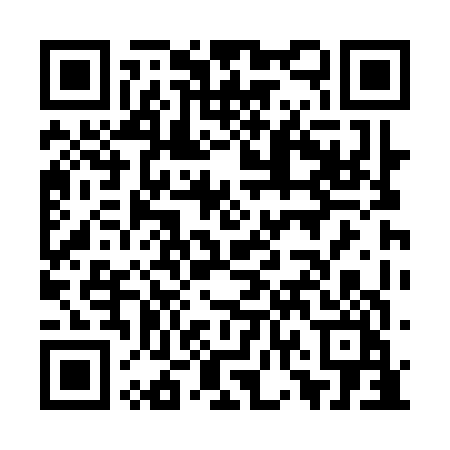 Prayer times for Patterson Siding, New Brunswick, CanadaMon 1 Jul 2024 - Wed 31 Jul 2024High Latitude Method: Angle Based RulePrayer Calculation Method: Islamic Society of North AmericaAsar Calculation Method: HanafiPrayer times provided by https://www.salahtimes.comDateDayFajrSunriseDhuhrAsrMaghribIsha1Mon3:295:311:266:539:2111:242Tue3:295:321:276:539:2111:243Wed3:305:331:276:539:2111:244Thu3:305:331:276:529:2011:245Fri3:315:341:276:529:2011:236Sat3:315:351:276:529:1911:237Sun3:315:361:276:529:1911:238Mon3:335:361:286:529:1811:229Tue3:345:371:286:529:1811:2010Wed3:365:381:286:519:1711:1911Thu3:375:391:286:519:1711:1812Fri3:395:401:286:519:1611:1613Sat3:415:411:286:509:1511:1514Sun3:425:421:286:509:1411:1415Mon3:445:431:286:509:1411:1216Tue3:465:441:296:499:1311:1017Wed3:485:451:296:499:1211:0918Thu3:495:461:296:489:1111:0719Fri3:515:471:296:489:1011:0520Sat3:535:481:296:479:0911:0421Sun3:555:491:296:479:0811:0222Mon3:575:501:296:469:0711:0023Tue3:595:511:296:459:0610:5824Wed4:005:531:296:459:0510:5625Thu4:025:541:296:449:0310:5426Fri4:045:551:296:439:0210:5327Sat4:065:561:296:439:0110:5128Sun4:085:571:296:429:0010:4929Mon4:105:591:296:418:5910:4730Tue4:126:001:296:408:5710:4431Wed4:146:011:296:408:5610:42